Grygoryev DmytroExperience:Documents and further information:Not available till summer 2018Position applied for: MasterDate of birth: 25.01.1975 (age: 42)Citizenship: UkraineResidence permit in Ukraine: YesCountry of residence: UkraineCity of residence: OdessaPermanent address: Tsvetochny 6Contact Tel. No: +38 (067) 483-51-15E-Mail: grygoryev.dima@gmail.comSkype: Dmytro GrygoryevU.S. visa: NoE.U. visa: NoUkrainian biometric international passport: Not specifiedDate available from: 10.07.2018English knowledge: GoodMinimum salary: 9000 $ per monthPositionFrom / ToVessel nameVessel typeDWTMEBHPFlagShipownerCrewingMaster00.00.0000-00.00.0000Bulk Carrier-&mdash;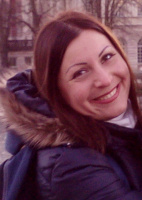 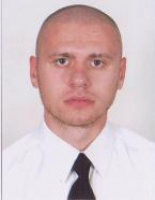 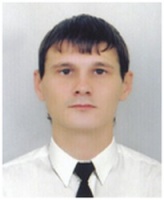 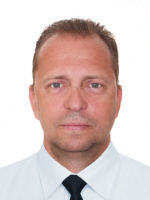 